MOÇÃO Nº           /2019Assunto: De Congratulações à EMEB PROFª ANGELA LYGIA PARODI SCAVONE pela conquista da medalha de ouro na edição 2019 da Olímpiada Internacional de MatemáticaSenhor Presidente:CONSIDERANDO que a EMEB PROFª ANGELA LYGIA PARODI SCAVONE conquistou a medalha de ouro na edição 2019 da Olímpiada Internacional de Matemática. CONSIDERANDO que a conquista fortalece o nome de Itatiba, enfatizando a qualidade da Rede Municipal de Ensino. CONSIDERANDO o esforço, a dedicação, o comprometimento e a disciplina dos alunos e dos professores para alcançar o expressivo resultado.                     APRESENTAMOS à apreciação do Soberano Plenário, na forma regimental, uma MOÇÃO DE CONGRATULAÇÕES à EMEB PROFª ANGELA LYGIA PARODI SCAVONE, representada pelos alunos, pela conquista da medalha de ouro na edição 2019 da Olímpiada Internacional de Matemática.SALA DAS SESSÕES,  03 de junho de 2019DEBORAH CASSIA OLIVEIRAVereadora Cidadania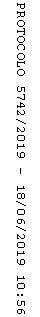 